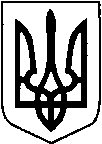 КИЇВСЬКА ОБЛАСТЬТЕТІЇВСЬКА МІСЬКА РАДАVІІІ СКЛИКАННЯ ДВАДЦЯТЬ П’ЯТА      СЕСІЯдруге пленарне засідання     Р І Ш Е Н Н Я
06 лютого 2024 року                                              №  1164 - 25  –VIIІПро укладання попередніх договорів орендина користування земельними ділянками по Тетіївській міській раді ( невитребувані паї)с. Росішки                     Розглянувши заяви підприємств, організацій, керуючись Земельним кодексом та Законом України «Про місцеве самоврядування в Україні», Законом України «Про оренду землі», статті 288 Податкового кодексу України та в інтересах Тетіївської міської територіальної  громади, Тетіївська міська  радаВ И Р І Ш И Л А : 1. Укласти попередні договора оренди з  підприємствами та організаціями, що використовують землі комунальної власності Тетіївської міської ради в с. Росішки до реєстрації договорів згідно чинного законодавства       - з  ТОВ «Агрофірма «Росішки»  на земельну ділянку площею 0,9664 га, під ведення товарного сільськогосподарського  виробництва (невитребувані паї. Номер ділянки по схемі № 1/3 228). Нормативна грошова оцінка земельної ділянки становить 46465 грн 90 коп. Встановити плату в сумі 5575,87грн в рік (12 % від грошової оцінки), розрахунок проводити помісячно в сумі 464,65 грн. в місяць. Термін дії договору з 01.01.2024 р. по 31.12.2024 року.       - з  ТОВ «Агрофірма «Росішки»  на земельну ділянку площею 2,9296 га, під ведення товарного сільськогосподарського  виробництва (невитребувані паї. Номер ділянки по схемі № 64). Нормативна грошова оцінка земельної ділянки становить 139397 грн 65 коп. Встановити плату в сумі 16727 грн 72 коп. в рік (12 % від грошової оцінки), розрахунок проводити помісячно в сумі 1393,98 грн. в місяць. Термін дії договору з 01.01.2024 р. по 31.12.2024 року.        - з  ТОВ «Агрофірма «Росішки»  на земельну ділянку площею 2,8444 га, під ведення товарного сільськогосподарського  виробництва (невитребувані паї. Номер ділянки по схемі № 66). Нормативна грошова оцінка земельної ділянки становить 139397 грн 65 коп. Встановити плату в сумі 16727 грн 72 коп. в рік (12 % від грошової оцінки), розрахунок проводити помісячно в сумі 1393,98 грн. в місяць. Термін дії договору з 01.01.2024 р. по 31.12.2024 року.        - з  ТОВ «Агрофірма «Росішки»  на земельну ділянку площею 1,5783 га,  під ведення товарного сільськогосподарського  виробництва (невитребувані паї. Номер ділянки по схемі № 1/2 68). Нормативна грошова оцінка земельної ділянки становить 69698 грн 82 коп. Встановити плату в сумі 8363 грн 86 коп. в рік (12 % від грошової оцінки), розрахунок проводити помісячно в сумі 696,99 грн. в місяць. Термін дії договору з 01.01.2024 р. по 31.12.2024 року.        - з  ТОВ «Агрофірма «Росішки»  на земельну ділянку площею 3,2463 га,  під ведення товарного сільськогосподарського  виробництва (невитребувані паї. Номер ділянки по схемі № 69). Нормативна грошова оцінка земельної ділянки становить 139397 грн 65 коп. Встановити плату в сумі 16727 грн 72 коп. в рік (12 % від грошової оцінки), розрахунок проводити помісячно в сумі  1393,98 грн. в місяць. Термін дії договору з 01.01.2024 р. по 31.12.2024 року.        - з  ТОВ «Агрофірма «Росішки»  на земельну ділянку площею 2,8675 га, кадастровий номер  3224685800:04:011:0003  під ведення товарного сільськогосподарського  виробництва (невитребувані паї. Номер ділянки по схемі № 204.) Нормативна грошова оцінка земельної ділянки становить 126070 грн 38 коп. Встановити плату в сумі 15128 грн 45 коп. в рік (12 % від грошової оцінки), розрахунок проводити помісячно в сумі 1260,70 грн. в місяць. Термін дії договору з 01.01.2024 р. по 31.12.2024 року.        - з  ФГ «Агросвіт»  на земельну ділянку площею 3,7015 га,  під ведення товарного сільськогосподарського  виробництва (невитребувані паї. Номер ділянки по схемі № 288.) кадастровий номер 3224685800:04:017:0008 Нормативна грошова оцінка земельної ділянки становить 134388 грн 68 коп. Встановити плату в сумі 16126 грн 64 коп. в рік (12 % від грошової оцінки), розрахунок проводити помісячно в сумі 1343,87 грн. в місяць. Термін дії договору з 01.01.2024 р. по 31.12.2024 року.        - з  ФГ «Агросвіт»  на земельну ділянку площею 1,0097 га, під ведення товарного сільськогосподарського  виробництва (невитребувані паї. Номер ділянки по схемі № 57 1/3.)  Нормативна грошова оцінка земельної ділянки становить 46465 грн 89 коп. Встановити плату в сумі 5575 грн 91 коп. в рік (12% від грошової оцінки), розрахунок проводити помісячно в сумі 464,66 грн. в місяць. Термін дії договору з 01.01.2024 р. по 31.12.2024 року.        - з  ФГ «Агросвіт»  на земельну ділянку площею 1,1003га, кадастровий номер  3224685800:04:006:0018, під ведення товарного сільськогосподарського  виробництва (невитребувані паї . Номер ділянки по схемі № 29 1/3.)Нормативна грошова оцінка земельної ділянки становить 46116 грн 37 коп. Встановити плату в сумі 5533 грн 96 коп. в рік (12 % від грошової оцінки), розрахунок проводити помісячно в сумі 461,16  грн. в місяць. Термін дії договору з 01.01.2024 р. по 31.12.2024 року.        2.Розмір відшкодування визначений у відповідності до грошової оцінки земель населених пунктів  територіальної громади та затверджених відсотків для встановлення орендної плати .       3.Розрахунок по сплаті орендної плати за землі невитребуваних часток (паїв) проводити відповідно до середньої нормативної грошової оцінки земельних часток (паїв) згідно технічних документацій по розпаюванню колишніх КСП на відповідних територіях.       4.Попередити орендарів невитребуваних паїв, що при виникненні заборгованості по орендній платі договора оренди укладатись не будуть.        5.Покласти контроль по сплаті орендної плати на фінансове управління Тетіївської міської ради.       6.Контроль за виконанням даного рішення покласти на постійну депутатську комісію з питань регулювання земельних відносин, архітектури, будівництва та охорони навколишнього середовища (голова комісії - Крамар О.А.) та на першого заступника міського голови Кизимишина В.Й.          Міський голова                                                     Богдан БАЛАГУРА